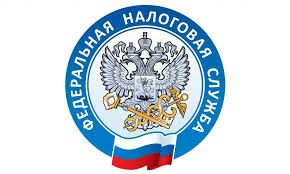 При замене фискального накопителянеобходимо подать заявление о перерегистрации ККТПри замене фискального накопителя контрольно-кассовой техники (далее – ККТ) необходимо подавать заявление о перерегистрации ККТ установленного образца через личный кабинет налогоплательщика либо на бумажном носителе в любой территориальный налоговый орган. Вместе с заявлением необходимо также представить отчет о закрытии предыдущего фискального накопителя и отчет об изменении параметров регистрации ККТ.Как показывает практика, пользователи ККТ зачастую меняют фискальный накопитель без подачи соответствующего заявления, что является нарушением порядка использования ККТ, ответственность за которое предусмотрена Кодексом Российской Федерации об административных правонарушениях. 	Помимо привлечения к административной ответственности, ККТ с истекшим сроком действия ключа фискального признака в фискальном накопителе в соответствии с пунктом 16 статьи 4.2 Федерального закона от 22.05.2003 №54-ФЗ «О применении контрольно-кассовой техники при осуществлении расчетов в Российской Федерации» снимается налоговыми органами с регистрационного учета в одностороннем порядке без заявления пользователя о снятии такой ККТ с регистрационного учета.	Во избежание негативных последствий Межрайонная инспекция Федеральной налоговой службы № 9 по Приморскому краю напоминает о необходимости подачи заявления о перерегистрации ККТ в связи с заменой фискального накопителя в налоговый орган в срок не позднее одного рабочего дня, следующего за днем замены фискального накопителя.	Напоминаем, что административную ответственность за нарушения законодательства о применении ККТ несет пользователь.	По всем интересующим вопросам можно обратиться по адресу: г Уссурийск, ул. Чичерина, 93, кабинет 116 или по телефону 8 (4234) 32-00-15.